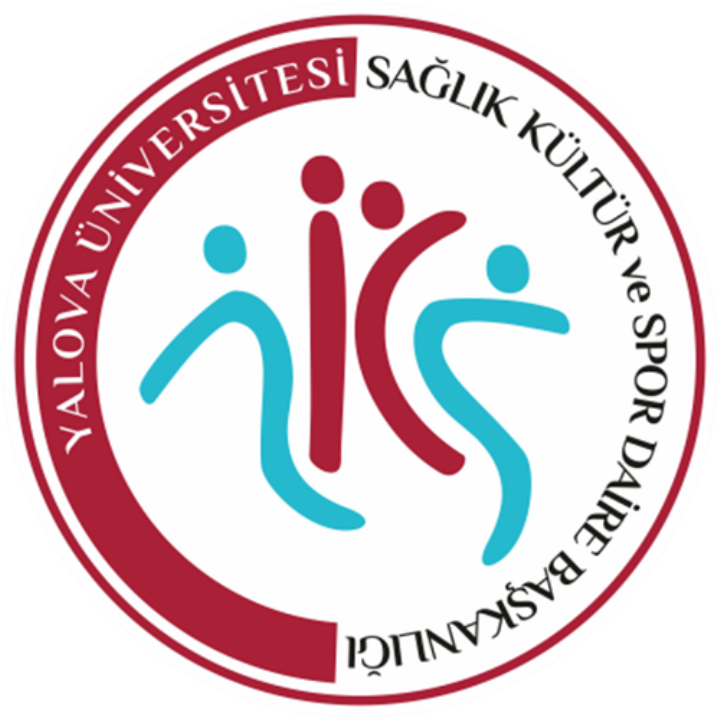 YALOVA ÜNİVERSİTESİSAĞLIK KÜLTÜR VE SPOR DAİRE BAŞKANLIĞITurnuva BaşvurusuOkulumuzca düzenlenecek  ……………………………………….. turnuvasına katılmak istiyorum. Gereğini arz ederim.Adı Soyadı :Fakülte/Bölüm :Öğrenci Numarası :İletişim Numarası : İmza :